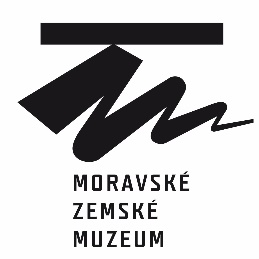 Francouzští umělci zkoumají instalací v brněnském Anthroposu hranici mezi vědou a uměnímNázev výstavy: Magnetický sever, východ (SCOTT#4)		   Nord magnétique, EstAutoři: Sofi Hémon & Inna Maaímura – sdruženi v binomu s názvem QWA SCOTT#4 -  čtvrtá etapa výtvarného projektu (SCOTT 2015-2019)Kurátor: Martina Galetová Místo konání: Pavilon Anthropos, Moravské zemské muzeum, Pisárecká 273/5, Brno, Česká republikaTermín konání: 9. října 2018 – 6. ledna 2019Vernisáž: 9. října v 18:00, v 16:00 dětská vernisáž  Výstava se koná pod záštitou jeho excelence Rolanda Galharagua, velvyslance Francie v České republice.	Nevšední propojení, kde se setkává věda a umění, nabízí nová výstava v Pavilonu Anthropos Moravského zemského muzea (MZM) v Brně. Jedinečný mezinárodní projekt představuje pozoruhodný dialog tvorby dvojice současných francouzských umělců QWA (Sofi Hémon a Inna Maaímura) s archeologií, antropologií, muzeologií i postfunkcionalistickou architekturou Anthroposu. Instalaci o čtyřech částech tvořila dvojice po tři týdny před vernisáží přímo na místě. 	Projekt SCOTT prochází po geografické linii temnou zemí (« Scot-land ») – mezi Foz Côa v Portugalsku a Skotskem, s etapami v Akvitánii, v pařížské oblasti a na Moravě, kde je realizováno čtvrté zastavení. Proplétající se cesty nacházejí společný cílový bod v centrálním pojmu – skotos, temnota – který vytvořil platformu spolupráce umělců Sofi Hémon a Inna Maaímura.   „Ve svých realizacích pracujeme s pojmy formy a neforemnosti, chaosu, propasti, prázdnoty nebo síly, jsme konfrontováni s neviditelným, s ‚temnými body‘, počátky forem, v oblastech, kde se objevovaly nejdříve – na němé stěně prehistorie, v přeneseném smyslu i stěně jeskyně, kde se projevila první konkrétní výtvarná forma rodícího se lidstva – zvířecí figura. Zde se setkává umění a antropologie,“ zdůrazňuje Inna Maaímura. A Sofi Hémon pokračuje: „Samotný název výstavy Magnetický sever, východ je dalším odkazem k tomuto tématu, otevírá obrovské území, jak geografické, tak poetické, nekonečné prostory, kterými migrovala zvěř v dobách lovců v období pleistocénu (starší části čtvrtohor). Sever je bod absolutní, dosažitelný. Sever je bod absolutní, teoretický, bod vztahování a orientace, ale Magnetický sever jej zdvojuje, otevírá odchylku, prostor rozdílnosti a magnetické přitažlivosti. Východ je bod relativní, nedosažitelný. Na sever můžeme dojít, na východ nikdy. Současně se jedná o konkrétní krajinu rozsáhlých plání na severovýchodním okraji Sibiře, kde žili poslední mamuti ještě v dobách, když lidé stavěli egyptské pyramidy.“ Oba autoři divákům nabízí obrovský prostor mezi faktickými (vědeckými) daty a nekonečným poetickým prostorem, který se ztrácí, vzdaluje, opouští nás a mizí v dálce. Snaží se najít cestu, otevřít pole mezi dneškem a ztracenou minulostí. Mezi archeologií, antropologií a uměním.	Návštěvník Anthroposu může tradiční muzeum poprvé nahlédnout jinak. Výstava obsahuje několik částí, které čekají v samostatném výstavním sále, ale také jako nečekaná překvapení v klasické stálé expozici. Výstava je navíc koncipována jako dvojí instalace určená pro interiér muzea, ale také jeho exteriér. Tvůrci komunikují také s architekturou budovy a vyvádí návštěvníka k pozorování objektu zvnějšku, odkud spatří předměty uvnitř jen tušené.Výstava Magnetický sever, východ obsahuje základní čtyři části:1/ Prostorovou a zvukovou instalaci – imerzní (ponorný) vnitřní prostor koncipovaný vztahem interiér/exteriér, ve spojení s architekturou Pavilonu Anthropos od Evžena Šteflíčka.2/  Prostorovou a světelnou instalaci s průchozím kuloárem: devět artefaktů utváří jedno sousoší, které evokuje objevování se forem vytvořených člověkem. Zářivý prostor instalace, viditelný přes průsvitnou plachtu, se dává k vidění zvenčí skrze devět vertikálních oken pavilonu.3) Prezentaci kolekce výtvarných objektů vytvořených pro tuto výstavu, které vytvářejí spojení s ostatními prostorami muzea a jeho obsahem. Součástí této prezentace jsou také vybrané originální archeologické nálezy, archivní materiály a dokumenty „objevené“ ve sbírkách Moravského zemského muzea. Jde o vytvoření perspektivy spojující současné umění s prehistorií, a zároveň připomínající historiografii, bohaté česko-francouzské vztahy v historii archeologického výzkumu, uchovávání sbírek a muzeografii. 4) V sálech stálé expozice muzea, v prvním a druhém podlaží, jsou vystaveny prvky « kolekce QWA » (kresby, objekty, krabice, vitríny …), vytvořené přímo pro Pavilon Anthropos, často s použitím původních materiálů, nalezených ve skrytých prostorech depozitářů Moravského zemského muzea. 	Co v Pavilonu Anthropos je ještě věda a co už umění? Jak poznat hranici mezi nimi, jsou vystavené artefakty kabinetem zvláštních kuriozit vytvořených umělci, nebo jsou to také skutečné archeologické nálezy vystavené trochu jinak? Mohou se stát pozoruhodným exponátem v muzeu zapomenuté a zaprášené předměty ze starých půd nad muzejními depozitáři? Vše záleží na kontextu a úhlu pohledu, na způsobu prezentace a vysvětlení – zde je přímý kontakt vědy a umění, viditelný v právě otvírané výstavě v Pavilonu Anthropos MZM, nabízející velmi široké pole pro rozvinutí imaginace.Další informace:QWA - binom QWA, tvoří dva francouzští výtvarní umělci, Sofi Hémon & Inna Maaimura. Tímto jménem podepisují společný výtvarný parkúr nazvaný SCOTT.SOFI HÉMON (1962) žije a pracuje v Morangis ve Francii. Výtvarnice, výzkumnice, vystudovala Arts Appliqués a Beaux Arts v Paříži. Na svém výtvarném poli Sofi Hémon používá různé postupy (instalace, performativní instalace, akce, kresby, digitální obrazy) a vytváří podmínky mezi-umělecké kooperace.http://www.sofihemon.netINNA MAAÍMURA (1972) – výtvarník žijící a pracující v Dordogne, ve France. Studia filozofie a umění. Studoval filozofii umění. Působil v mnoha uměleckých skupinách, a od roku 2015 v QWA. Je uměleckým vedoucím sdružení Mydriase (Dordogne, Francie). Zabývá se vizuálním uměním, instalací, poezií a/nebo performancí.http://inna-maaimura.tumblr.comMARTINA GALETOVA, kurátorka výstavy, vědecko-výzkumná pracovnice Centra kulturní antropologie, Moravské zemské muzeum, Zelný trh 6, Brno; kurátorka Hrdličkova muzea člověka Přírodovědecké fakulty UK, Praha, e-mail: laznicko@yahoo.frArchitektura, scénografie výstavy: NYTRAPLAN  -  Hana & Milan Nytrovi, e-mail:
atelier@nytraplan.czSCOTT#   parkúr výtvarné tvorby dua umělců QWA (probíhá mezi lety 2015-2019). Záměrem projektu SCOTT je kreace prostorových či skulpturálních instalací in situ (vizuálních, zvukových či performativních v novátorských centrech současného umění a v prostorách věnovaných prehistorii a archeologii)Uskutečněné etapy:2015	scott #1 VAS - Mydriase, Dordogne, Francie 2016  	scott#2 ARCA sono & slomo spatia - Le Générateur, Gentilly, Francie2017  	scott#3 poetické rendez-vous, performance a konference - Anis Gras, Arcueil, Francie2018 	scott#3 STANTIA - Muzeum Étampes, Francie2018 	scott#4 Magnetický Sever, Východ Nord magnétique, Est - Pavilon Anthropos, Moravské zemské muzum Brno, Česká republikaKontakty:PR servis MZM: Barbora Javorová: tel.: +420 533 435 273, +420 602 812 682
e-mail: bjavorova@mzm.czMartina Galetová, kurátor: laznicko@yahoo.frPetr Kostrhun, vedoucí Pavilonu Anthropos: tel: +420 737 542 550, pkostrhun@mzm.czSofi Hémon: sofihemon@hotmail.comInna Maaímura: i.maaimura@ox.ioPartneři výstavy:Pavilon Anthropos, Morvaské zemské muzeum, Brno  www.mzm.cz/pavilonanthropos/  Dům umění města Brna www.dum-umeni.cz Statutární město Brno  www.brno.cz Francouzský institut, Praha  www.ifp.cz Alliance française, Brno www.alliancefrancaise.cz/brno/ Francouzsko-česká obchodní komora, Praha www.ccft-fcok.cz/cz/ Musée intercommunal, Étampes, Francie www.mairie-etampes.fr/page_musee.html Nytraplan, Brno www.cka.cz/cs/cka/lide-v-cka/samospravne-organy/stavovsky-soud/nytra-milan l o l i g o ®, Morangis, Francie www.loligo.tm.fr/loligo-presentation.html Mydriase, Dordogne, Francie - mydriaselasso.tumblr.com/ 10001ANONYM, Brusel, Belgie RAP stoly-rap.cz/ MAROUK, Brno www.marouk.cz   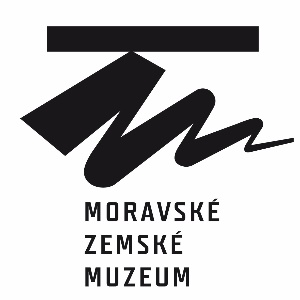 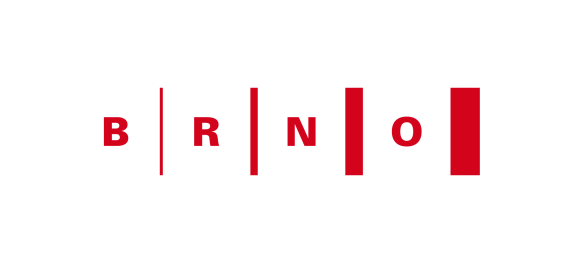 						loligo™